Nombre Apellido Apellido
Cargo
Email
+56 22 358088
División Gabriela Mistral
Antofagasta
www.codelco.com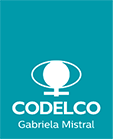 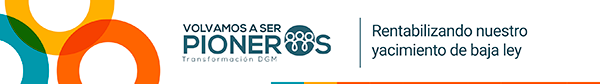 Nombre Apellido Apellido
Cargo
Email
+56 22 358088
División Gabriela Mistral
Antofagasta
www.codelco.com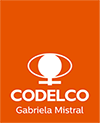 